 Meeting Minutes December 5th, 2023 –I&RS Review Board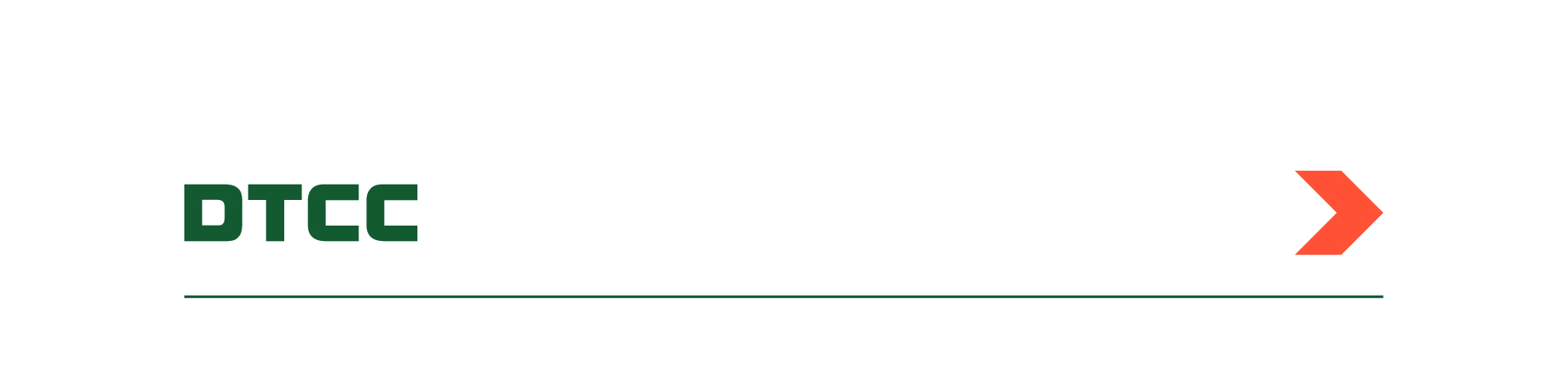 REVIEW BOARD AttendeesMeeting MinutesAnnouncements January 2024 Code List ReleasePSE – January 12, 2024Product – January 19, 2024Product Impacted - POVSpring 2024 Enhancement ReleasePSE – Thursday, February 15, 2024Production – Thursday, March 7, 2024Products impacted - APP/SUB & POVAll future communication concerning I&RS Enhancement and Code List Release information will be sent to all I&RS clients from the DTCC Communications email address (DTCCcommunications@dtcc.com). Please make sure your internal email systems recognized this email address. Please note, a DTCC Communications email related to the January 2024 Code List Release was distributed on December 18, 2023. If you did not receive this email communication, please email InsurancePM@dtcc.com or your WMS relationship manager to have your email address added to this distribution list for future communication.  Below is the link the Spring Release and January Code List documents.https://www.dtcc.com/wealth-management-services/insurance-and-retirement-services/enhancements/product-client-center/public-document-listEnhancements to Re-Review IPS00713 – POV FAR – Support Index Product DetailsThe Index Strategy Record (sequence record 14) was implemented as part of the Summer 2023 release. DTCC had deferred requiring this record to become mandatory to allow all clients additional time to prepare and accept this record as a requirement.  Status:  Based on the feedback received from review board members, it has been determined that as part of the Fall 2024 Release, the 14 record will become required record when the Security Type (item 3118) is identified as either: IDB (Index-Buffer), IDD (Index – Downside Potential), IDF (Index – Floor), IDX (Index – Fixed).   There was concerned when reporting an index strategy where there is no money invested in the strategy but is identified as part of Standing Allocation for future payments. This is an open item to review for the usage of the 14 records when the Standing Allocation Indicator (item 3122) equals ‘Y’, and there is no value associated with the contract. Carriers, please forward your business case where you are reporting on Standing Allocations to your distribution partners.  DTCC will review this scenario and report back to the review board. 		This enhancement is scheduled for the Fall 2024 Release.IPS00727 – POV – Modify Edit Event RecordOver the last couple of years, DTCC is trying to look at data that will drive the ability to identify specific scenarios when events are due on specific life insurance policies.  There are a large percentage of life insurance policies where the next event data are not being populated by insurance carriers and has been deemed business critical data.  Status:  Due to carriers offering flexible premium products, it is difficult to add an edit to enforce the inclusion of the next event date across all life insurance policies.  The suggestion will be to only enforce the usage of the Next Event Date to be populated on Product Type (item 3025) representing Term Life (TRM will become mandatory and all other life insurance product types will begin to make the Next Event Date (item 3505) a business-critical field and will report as such within Insurance Information Exchange (IIEX). In such cases, when the transaction is represented as a Term Life contract, the Next Event Date will become mandatory and should be populated to the POV file. 		This enhancement is scheduled for the Fall 2024 Release.New Enhancements to Review IPS00745 – FAR – Add Entity Type CodesThe enhancement supports aligning the entity roles across the different services (APP/SUB, POV, FAR, etc.)  There are two entities (Grantor and Non-Grantor) that are supported in APP/SUB and have the ability to report this on the application submission, but these are not supported on FAR.  Grantor and Non-Grantor Trust entities are held in the carrier system, and we are able to include these on the POV files.  However, on FAR these codes are not available to be sent.  It is requesting to add “V” and “W” codes to the Payee Entity Type Code table and the Contract Entity Type Code table.Grantor Trust (V)	Definition: A grantor trust is any trust to the extent that the assets of the trust are treated as owned by a person other than the trust. A part of the trust may be treated as a grantor trust to the extent that only a portion of the trust assets are owned by a person other than the trust.Non-Grantor Trust (W)	Definition:  A non-grantor trust is any trust to the extent that the assets of the trust are not treated as owned by a person other than the trust. Thus, a non-grantor trust is treated as a taxable entity.Status: The Review Board agreed to add the requested codes representing Grantor Trust (code V) and Non-Grantor Trust (code W) to code lists Payee/Payer Entity Type Code (items 5082) Contract Entity Type Code (item 5029) within the FAR file.		This enhancement is scheduled for the March 2024 Code List Release.Discussion ItemsPOV ‘Fund’ Date versus ‘Contract Date’ Related Usage3151 – Deposit/Guaranteed Start Date3152 – Deposit/Guaranteed End Date3153 – Deposit/Guaranteed Maturity Date3402 – Contract Date Qualifier & Code ListQuestions:  How would report this scenario on POV 13/04 record?  How would you report the fixed annuity maturity date?  Is this at the 02 record? Status: Based on the consensus received from the review board firms, standard usage will be created to support the usage of the Deposit/Guaranteed Start Date (item 3151) and Deposit/Guaranteed End Date (item 3152) should be leveraged to define the fixed account term/duration. The Deposit/Guaranteed Maturity Date (item 3153) will remain as an optional field since it may not be populated by all carriers. Support and Modifications to the I&RS services for Y/N IndicatorsOn a previous review board meeting, it was requested by the members for DTCC to review all files for the usage of indicators where the value is (Y, N or Space) and determine consistency across the files.  DTCC completed and shared this review during today’s call.  There are number of indicators used and DTCC has identified the data elements which we are recommending for a change. This is going to impact all firms and DTCC is requesting all firms to review their support of these existing data points and determine their impact based on these recommendations.  Status:  DTCC requested the Review Board members to review the indicator field analysis document to determine what direction the industry should proceed. DTCC will review the feedback on the March Review Board call.   POV – Prior Carrier Processing Location (3869) The name and definition of the data element on POV is incorrect and should be modified based on the usage.  DTCC is recommending removal of ‘Prior’ and reference to ‘ceding’ in definition.Current Definition:  This processing location ID will be used to identify the correct location and processing attributes to the ceding policy.Proposed Definition: This processing location ID will be used to identify the correct location and processing attributes to the current policy. This location will also apply to 1035 exchange/replacement transactions as the location to direct information/processing attributes.Status: It was suggested that we reference this location will be used when looking to replace the policy and direct paperwork and associated processing attributes. DTCC will make the following adjustment to item 3869. This will be for Data Dictionary documentation purposes only.		Current field name: Prior Carrier Processing Location		Revised field name: Carrier Processing LocationCurrent Definition: This processing location ID will be used to identify the correct location and processing attributes to the ceding policy.Revised Definition: This processing location ID will be used to identify the correct location and processing attributes to the current policy. This location will also apply to 1035 exchange/replacement transactions as the location to direct information/processing attributes.	This data dictionary update is scheduled for the Spring 2024 Release.Mask SSN on FAR 07 Payee/Payor Record RejectsStatus:  In the event, if DTCC rejects the transaction and the Contract Payee/Payor Record (sequence 07) is included, the Payee/Payor Entity Personal Identifier (item 5091) will be masked.This update will be scheduled for the Summer 2024 Release.Next Review Board Call Is Tuesday February 6th, 2024.CategorydescriptionMeeting Name:DTCC I&RS Review BoardFacilitatorJeanann SmithScribeI&RS Product Management TeamDate & Time:January 2nd, 2024Location:Conference CallName GroupYolonda AustinACORDKathryn StickleAugustar Financial (formerly Ohio National)Nate StraumanDorothy MooreAllianzLily HolguinTom KellyTroy KueterMichele ReeceAmerican EquityDonna KavanaghStaci SwedlundAmeritasJenifer YerlyAspidaMichael DealJonna SandegrenLana NelsonElizabeth HopkinsAtheneColleen Washington-McGuireBank of AmericaNicci PrestonKelly DinvilleMark Watermiller	BrighthouseAndrew HellmannJean RandallCeteraAlisha RickardDanny AvalosDelaware LifeJon VolpeCory StarkJovani MunozAndrea TamanasJeanann SmithDTCCBryan HollandSuzanne Dorman	Saul HerreraEBIXPaul DeStefanisRyan BrownEdward JonesSharon Pirhala ChabotEXL ServiceVeronica RoyNate BrooksFidelity Investments Truda WodkeScott RoskillySusanne KennedyFidelity & GuarantySteve ParcelFIDxEllen LesterEd ButterflyGlobal AtlanticAndrew McMorrisDenise MadigoskyAna DoucetAdam DucorskyiPipelineBryan HarmelinkIRIRene FedewaEthan PinedaNikole SouzaJacksonMelissa FosterTina JorgeJohn HancockCody FreymillerKaplanAndrea TrosperRichard ParisDenise BenfieldDan WilsonLincolnCristal ParungaoSandeep ChayalJennifer OrrAmit BhadauriaJay PanchalLPL FinancialSarah BaraffM FinancialJohn HansonLeah PottsMass Mutual AscendJoseph WenglerMorgan StanleyMatt MyersNationwideMatt SullivanNew York LifeNick JellingsNational Western LifeBrenda PetersonBrian BowserNorthwestern Mutual Jay GarciaPacific LifeMike McCombsPrincipalKristoffer NequinProtectiveMike SyrettPrudentialJeff BarnettSE2/ZinniaEric OlsonSharmila GhaleyDoris Job-WixoNarayana KorukolaSecurianDeb HillebertSecurity BenefitMichelle PathSFG MembersWendell TobiasonSpark IPSHeather GroveStandardTricia SjoholmGreg GammonStifelChani LuChad RossSymetraMichael SullivanTalcottDan ReissNancy MerrymanEmily ColeLeah IklovJamie PenningTransamericaCole ReuterCathy WeidmanNicky RemyTrustage (CUNA Mutual)Katie Byrnes-EstevesAble MahaffeyVoya / VenerableJuanita GuerreroBrandon SlotnessUSAAApril GroverEmily PletschWells FargoVictoria TrasenteAmber ZeiglerVerisk